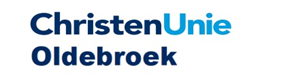 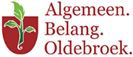 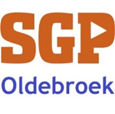 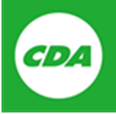 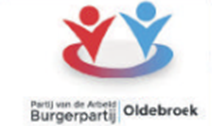 Raadsvergadering d.d. 9 juli 2020Agendapunt 07: concept-RES (Regionale Energie Strategie) Noord-VeluweAMENDEMENT VAN: ChristenUnie, ABO, SGP, CDA, PvdA/Burgerpartij OldebroekDe ondergetekenden stellen het volgende amendement voor:Het dictum van het besluit,de Concept-Regionale Energiestrategie Noord-Veluwe vast te stellen.wordt als volgt gewijzigd,de Concept-Regionale Energiestrategie Noord-Veluwe vast te stellen, met dien verstande dat de genoemde scenario’s daarin worden gezien als denkrichtingen en niet als vastomlijnde plannen, en waaraan de volgende opvattingen van de raad van Oldebroek worden toegevoegd dan wel er naast gezet:voor de capaciteit op basis van zonne-energie uitgaan van eerst het meer benutten van bestaande daken voor zonnepanelen; Natura 2000 locaties niet op voorhand al uitsluiten als zoekgebied; het onacceptabel vinden van het plaatsen van windturbines in het kwetsbaar weidevogel- en landbouwgebied in de Polder van Oosterwolde;    de zoekzone voor mogelijke plaatsing van windturbines nabij Hattemerbroek naar het noordoosten te verschuiven en laten aansluiten bij de al bestaande infrastructurele lijnen, de N50/A50 en het spoortraject; het zorgen voor een  evenwichtigere verdeling van de RES-opgave over de RES-regio, de gemeente Oldebroek neemt in geschetste varianten tot wel 53% procent van het ingetekende vermogen voor windenergie voor zijn rekening; onderwerpen die niet thuis horen in de RES dienen niet meegenomen te worden in de besluitvorming ten aanzien van de RES, bijvoorbeeld de vernatting van de Polder van Oosterwolde en de landbouwtransitie, maar vragen afzonderlijke belangenafweging en besluitvorming,rekening te houden met nieuwe, alternatieve energie bronnen (anders dan zonneparken en windturbines), die in de planperiode tot 2050 kunnen bijdragen aan de energiebehoefte;de inbreng van inwoners, stakeholders en gemeenteraden worden voorzien van een 1 op 1 terugkoppeling;dat wij op geen enkele manier gebonden zijn aan de voorstellen in de 3 scenario’s(ondertekening)ChristenUnieABOSGPCDAPvdA/Burgerpartij OldebroekToelichting:De scenario’s (varianten) A,B en C die zijn opgenomen in de Concept-Regionale Energiestrategie dreigen een eigen leven te gaan leiden. Door corona is de gezamenlijke radenbijeenkomst van 21 maart jl. geannuleerd. Bestuurders hebben schriftelijk hun mening gegeven op het toen voorliggende stuk, “Stand van zaken concept-RES Noord-Veluwe”, hier is uitvoerig gebruik van gemaakt. De uitwerking van de schriftelijke consultatieronde in onze gemeente, waarbij vooral gereageerd is op de genoemde scenario’s, is opgestuurd naar de stuurgroep-RES. De schriftelijke inbreng van de verschillende fracties van de gemeente Oldebroek, op het rapport “Stand van zaken concept-RES Noord-Veluwe”, is zwaar onvoldoende, tot niet terug te vinden in de nu voorliggende “Concept-RES Noord-Veluwe”. Door de focus op de uitgewerkte scenario’s in de “Concept-RES Noord-Veluwe” kan de gedachte ontstaan dat de definitieve RES een verdere uitwerking is van één van de scenario’s, of een mix van deze drie. Wij zien de scenario’s uitdrukkelijk als denkrichtingen om het nog door te lopen keuzeproces over (1) de opwekking van alternatieve vormen van energie en (2) de locaties waar die energieopwekking gaat plaatsvinden, te faciliteren. 